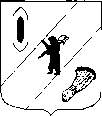 АДМИНИСТРАЦИЯ  ГАВРИЛОВ-ЯМСКОГОМУНИЦИПАЛЬНОГО  РАЙОНАПОСТАНОВЛЕНИЕ26.08.2021 № 718            О внесении изменений в постановление Администрации Гаврилов-Ямскогомуниципального районаот 29.03.2021 № 289В соответствии с Соглашением о сотрудничестве в реализации системы мер социальной поддержки населения Ярославской области от 29.12.2020 № 172/20-с между Администрацией Гаврилов-Ямского муниципального района и департаментом труда и социальной поддержки населения Ярославской области,  руководствуясь статьей 26 Устава Гаврилов-Ямского муниципального района Ярославской области,АДМИНИСТРАЦИЯ МУНИЦИПАЛЬНОГО РАЙОНА ПОСТАНОВЛЯЕТ:1. Внести изменения в  План мероприятий («дорожную карту») по обеспечению роста  численности занятых в сфере малого и среднего предпринимательства на территории  Гаврилов-Ямского муниципального района  на 2021-2024 годы, утвержденный постановлением Администрации Гаврилов-Ямского муниципального района  от 29.03.2021 № 289 «Об утверждении Плана мероприятий («дорожной карты») по обеспечению роста  численности занятых в сфере малого и среднего предпринимательства на территории  Гаврилов-Ямского муниципального района  на 2021-2024 годы», согласно приложению.2. Контроль за исполнением постановления возложить на заместителя Главы Администрации Гаврилов-Ямского муниципального района Шабарову В.Н.3. Постановление опубликовать в районной массовой газете «Гаврилов-Ямский вестник» и разместить на официальном сайте Администрации муниципального района. 4. Постановление вступает в силу с момента подписания.Глава Администрациимуниципального района                                                                 А.А. КомаровПриложение к постановлению Администрации Гаврилов-Ямского муниципального района от 26.08.2021 № 718            Изменения, вносимые в ПЛАН МЕРОПРИЯТИЙ («дорожная карта») по обеспечению роста  численности занятых в сфере малого и среднего предпринимательства на территории  Гаврилов-Ямского муниципального района  на 2021-2024 годыПункт 7 изложить в следующей редакции:№п/пФактор (этап)реализацииНеобходимые меры для повышения эффективности прохождения этаповПоказатели,характеризующие степень достижения результатаЦелевое значениепоказателя Целевое значениепоказателя Целевое значениепоказателя Целевое значениепоказателя Ответственный за этап реализации№п/пФактор (этап)реализацииНеобходимые меры для повышения эффективности прохождения этаповПоказатели,характеризующие степень достижения результата31 декабря 202131 декабря 202231 декабря 202331 декабря 2024Ответственный за этап реализации1234677.Создание благоприятных условий для привлечения новых субъектов малого и среднего предпринимательства и самозанятых гражданоказание содействия гражданам в создании условий для осуществления индивидуальной предпринимательской деятельности, осуществление денежных выплат, возмещение расходовпостановка  на учет в налоговом органе, заключение социальных контрактов, единиц58585858УСЗНИТ